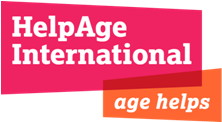 Job Description Job Title:			IT and Facilities Assistant Grade and Salary:  		Up to £27,000 depending on skills and experienceContract:		PermanentLocation:               		Secretariat, London Department:         		Finance Operations and Support Services (FOSS) Responsible to: 		IT & Systems Development ManagerRelations with Others:  	There will be a need to work closely with staff across all staff of all  departments to ensure that all the IT and facilities support needs are met.  Job PurposeThe main purpose of the role is to help staff in adopting new technologies and optimal usage of necessary enterprise software to improve efficiency and output of the teams, help in managing user’s accounts and improving and implementation of IT policies. Ensuring London facilities arrangements facilitates effective working and are in accordance to health and safety standards.   Job ResponsibilitiesIT and Facilities support has the following list of responsibilities. Support the London Hot-desking environment Support the desk and meeting room booking platform Process payments for London office utilities, supplies and equipment.Provide internal training on SharePoint Maintain asset management system for London office.Manage and monitor all Internet lines to check for system outages  Manage the loan system for all HelpAge Laptops and Smartphone devicesAssist with the setup of IT equipment and conference callsAssist with the VOIP telephone system In-house training of users in the use of email and office systemsProvide help and support for Travel booking systemHelp manage the Fire wardens and First Aiders equipment and staff in the London office    Act as a backstop for front line IT support.  Ensuring London office equipment and environment is in functional condition. General To undertake any other tasks as designated by the IT & System Development ManagerExperience Remote desktop services. Training and explanation of enterprise software.Office administration and supporting. Basic knowledge of facilities tasks in a working officeCustomer service Basic Understanding of Remote Desktop ServicesEssential Skills and AbilitiesExcellent verbal and written communications skillsGood analytical and problem solving skillsKnowledge of Office365 managementKnowledge of remote desktop services. Co-operative and supportive team player Excellent attention to detail and high levels of accuracyGood organisational and planning skills to work to deadlinesCommitment to the aims and values of the organisation and the departmentAbility to work under pressure deadlines in a fast paced environmentDesirable Skills     Good digital skills    Staff Training experience    Good Knowledge of social media platforms    Knowledge of remote desktop services. HelpAge International is committed to providing our staff with continuous professional development, flexible working and opportunities to thrive within an inclusive and diverse environment. As part of our commitment to promoting gender diversity we are the only international NGO member of the BITC Gender Campaign. 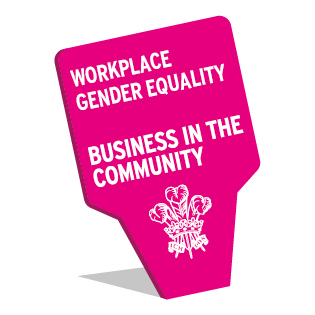 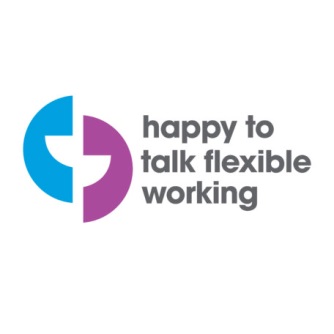 